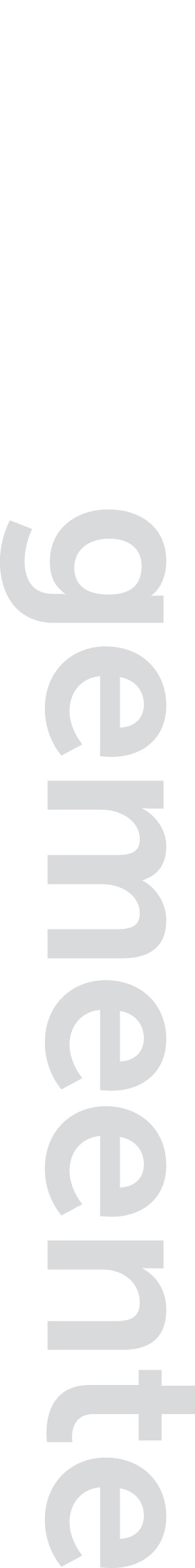 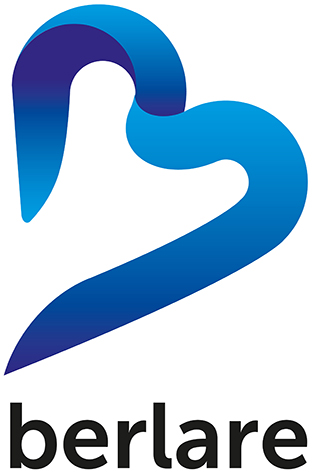 GEMEENTELIJKE ERKENNINGSAANVRAAG (2017-2018) VOOR SPORTVERENIGINGENDit aanvraagdossier geeft uitvoering aan het erkenningsreglement voor gemeentelijke sportverenigingen.Alleen sportverenigingen die een volledig ingevuld en ondertekend dossier met de nodige bijlagen tijdig indienen, komen in aanmerking voor erkenning.Het dossier moet ingediend worden op de dienst vrije tijd vóór 29/09/2017.Een elektronische versie is beschikbaar via dienst vrije tijd of de gemeentelijke website.Naam sportvereniging: Adresgegevens sportvereniging: Correspondentieadres sportvereniging:………………………………………………………………………..	.Zeteladres sportvereniging:………………………………………………………………………………………… Website van de sportvereniging:…………………………………………………………………………………..	Algemeen e-mailadres:………………………………………………………………………………………………..	E-mailadres voorzitter:………………………………………………………………………………………………..2)	Adresgegevens contactpersoon voor het dossier:	Naam: ……………………………………………………………………………………………………………………….	Functie in de sportvereniging: ……………………………………………………………………………………..	Adres indien verschillend van correspondentieadres: ……………………………………………………..	…………………………………………………………………………………………………………………………………	E-mailadres: ………………………………………………………………………………………………………………	Tel./gsm: …………………………………………………………………………………………………………………..3)	Welke sporttak(ken) biedt uw sportvereniging aan? ……………………………………………………...4)	Is uw sportvereniging een Nederlandstalige vereniging en biedt zij aan haar leden uitsluitend Nederlandstalige sportinitiatieven aan?	………………………………………………………….								 5)	Oprichtingsdatum van uw sportvereniging: ……………………………………………………………………6)	Is uw sportvereniging een vzw of een feitelijke vereniging? ……………………………………………	Indien feitelijke vereniging, huishoudelijk reglement van uw sportvereniging als bijlage           toevoegen.	Indien vzw, publicatiedatum en pagina van de statuten in het Belgisch Staatsblad: …………………………/….….	Publicatiedatum en pagina van de laatste aanpassingen in het Belgisch Staatsblad: ……………………………/……………………7)	Is de burgerrechtelijke aansprakelijkheid van uw sportvereniging, haar bestuurders en haar lesgevers door een verzekering gedekt?   ……………………………………………………………        De betreffende verzekeringspolis (of het attest van dit jaar) als bijlage toevoegen. 8)	Is uw sportvereniging aangesloten bij een erkende Vlaamse sportfederatie?			JA/NEE	Zo ja, naam Vlaamse sportfederatie(s) waarbij uw sportvereniging is aangesloten en het aansluitingsnummer: …………………………………………………………………………………………………..					De ledenlijst van uw sportvereniging afgeleverd door de verzekeringsmaatschappij of de erkende Vlaamse sportfederatie waarbij uw sportvereniging is aangesloten als bijlage toevoegen.9)	Zijn er ter bescherming van leden van uw sportvereniging die niet bij een erkende Vlaamse sportfederatie zijn aangesloten, verzekeringspolissen afgesloten?	…………………………………..				De betreffende verzekeringspolis als bijlage toevoegen.10)	Bestuursleden van uw sportvereniging:11)	Aantal leden aangesloten bij uw vereniging:	Totaal aantal leden: …………..., waarvan …………….…… sportende leden.	Datum van deze telling: Opmerking: de gesubsidieerde Vlaamse sportfederaties geven de ledencijfers aan Sport Vlaanderen door volgens bovenstaande leeftijdsverdeling.12)	Activiteitenkalender betreffende het jaar van de aanvraag (jaar 2017-2018)	Geplande activiteitenkalender van het aanvraagjaar als bijlage toevoegen met de data en de plaatsen* van de activiteiten.	Jaarlijks moet deze kalender worden overgemaakt aan de dienst vrije tijd.13)	Activiteitenverslag betreffende het voorgaande jaar (jaar 2016-2017):	Activiteitenverslag van het voorgaande jaar als bijlage toevoegen met de data en de plaatsen* van de activiteiten en het aantal deelnemers.	Jaarlijks moet dit verslag worden overgemaakt aan de dienst vrije tijd. 